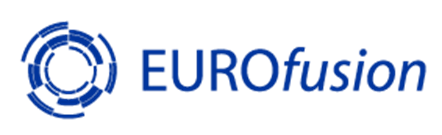 CfP-TRED-AWP24-TRED-012024 Annual Work PlanEUROfusion Bernard Bigot Researcher GrantsApplication FormTable of Content1. PhD Information	32. References	43. ERG project proposal	53.1 Description of the research project and its objectives	53.2. List of milestones and deliverables	63.3 Individual workplan including training activities	73.4 Actions involving specific expenditure	83.5 Mentoring	93.6 Experience of the supporting institutions	104. Data Protection	114.1 Candidate’s consent	114.2 Mentor(s)’ consent	111. PhD Information2. ReferencesPlease include the name, affiliation and contact information for 2-5 references in your application. Reference letters are not necessary.3. ERG project proposal 3.1 Description of the research project and its objectivesThis report shall explain the importance of the project for fusion research and for the candidate’s training/development. (Maximum length: 2 pages) 3.2. List of milestones and deliverables (Length: 1 – max. 2 pages)3.3 Individual work plan including training activities(Maximum length: 2 pages)3.4 Actions involving specific expenditureA description of actions involving specific expenditure, along with justification how these expenditures contribute to the achievement of the scientific goals of the work plan. (Maximum length: 1 page)3.5 MentoringPlan of mentoring organised by the EUROfusion Consortium Member or its Affiliated Entity. (Maximum length: 1 page)3.6 Experience of the supporting institutionsExperience in the topic of the proposed research project of the EUROfusion Consortium Member or its Affiliated Entity and the organisation of the mentoring in this proposed grant. (Maximum length: 1 page)4. Data Protection4.1 Candidate’s consentWith reference to all the personal data provided by me in this application, I declare that I have read and understood the personal data protection policy described (ex art. 13 GDPR) in the Guideline for Applicants to the Call CfP-TRED-AWP24-TRED-01 and that I consent to the processing of such data for the purposes and within the terms indicated therein.Date: Name of the candidate (in capital letters): Signature4.2 Mentor(s)’ consentWith reference to all the personal data provided by me in this application, I declare that I have read and understood the personal data protection policy described (ex art. 13 GDPR) in the Guideline for Applicants to the Call CfP-TRED-AWP24-TRED-01 and that I consent to the processing of such data for the purposes and within the terms indicated therein.Date: Name of Mentor 1 (in capital letters): SignatureIn case of two mentorsDate: Name of Mentor 2 (in capital letters): SignatureApplicant InformationApplicant InformationFirst NameLast NameE-mail AddressDate of PhD Defense(DD/MM/YYYY)Proposing InstituteProposing InstituteEUROfusion BeneficiaryAffiliationCountryProposed ProjectProposed ProjectTitleMentor(s)PhD ThesisPhD ThesisPhD Thesis TitleIf thesis is not written in English, please include title in English hereDate of successful PhD Defense(DD/MM/YYYY)Awarding InstitutionAwarding InstitutionName (in English)CityCountryReference 1Reference 1Full NameAffiliationE-mail AddressConnectionReference 2Reference 2Full NameAffiliationE-mail AddressConnectionReference 3 - optionalReference 3 - optionalFull NameAffiliationE-mail AddressConnectionReference 4 - optionalReference 4 - optionalFull NameAffiliationE-mail AddressConnectionReference 5 - optionalReference 5 - optionalFull NameAffiliationE-mail AddressConnectionMentor 1Mentor 1Full NameAffiliationE-mail AddressMentor 2 - OptionalMentor 2 - OptionalFull NameAffiliationE-mail Address